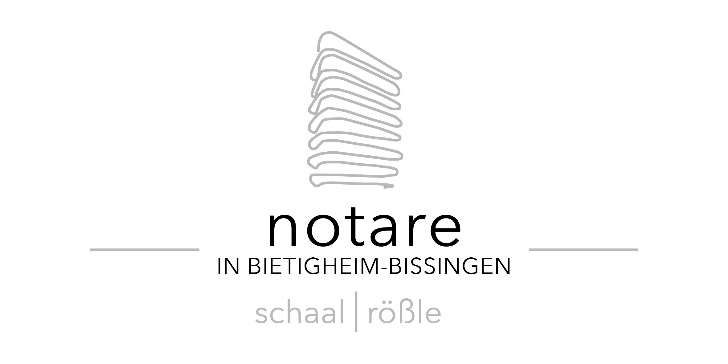 Bitte senden Sie dieses Datenblatt ausgefüllt an das Notariat zurückDatenblatt für ein Testament / ErbvertragHinweis: Dieses Datenblatt dient zur Vorbereitung des Notartermins. Damit Ihre Wünsche sachgerecht berücksichtigt werden können, sind wir darauf angewiesen, dass uns detaillierte Informationen vorliegen. Wir möchten Sie daher bitten, sich die Zeit zu nehmen, das Datenblatt genau auszufüllen und alles anzugeben.Mit der Übersendung dieses Datenblattes an den Notar, versichere ich, dass ich im Auftrag aller angegebenen Vertragsbeteiligten handele und beauftrage den Notar mit der Erstellung des Vertragsentwurfes.Notare Schaal & RößleBorsigstraße 474321 Bietigheim-Bissingennotare@schaal-roessle.dewww.schaal-roessle.deTel.: 07142 / 46996 - 00Fax: 07142 / 46996 - 49TestiererTestierer 1Testierer 2NameVornameggf. GeburtsnameGeburtsdatumGeburtsort/-landGeburtsregister-Nr.(siehe Geburtsurkunde beim Geburtsort)Straße/HausnummerPLZ/OrtBerufTelefonnummerE-MailStaatsangehörigkeit/enFamilienstand (derzeit) ledig	 verheiratet geschieden	 verwitwet ledig	 verheiratet geschieden	 verwitwetExistieren bereits Tes-tamente/Erbverträge? nein ja (bitte Kopie beifügen) nein ja (bitte Kopie beifügen)Güterstand (falls verheiratet) Gütertrennung (*) Gütergemeinschaft (*)*Bitte Kopie des Ehevertrags mitvorlegen ohne Ehevertrag verheiratet 
(Zugewinngemeinschaft) Gütertrennung (*) Gütergemeinschaft (*)*Bitte Kopie des Ehevertrags mitvorlegen ohne Ehevertrag verheiratet 
(Zugewinngemeinschaft)EheschließungStandesamt:      Tag:      Standesamt:      Tag:      gemeinsame KinderKind 1Kind 2Kind 3NameVornameggf. GeburtsnameGeburtsdatumGeburtsortStraße/HausnummerPLZ/Orteinseitige KinderKinder des Testierer 1Kinder des Testierer 1Kinder des Testierer 2Kinder des Testierer 2NameVornameggf. GeburtsnameGeburtsdatumGeburtsortStraße/HausnummerPLZ/Ortsonstige BegünstigteBegünstigter 1Begünstigter 1Begünstigter 2Begünstigter 3NameVornameggf. GeburtsnameGeburtsdatumGeburtsortStraße/HausnummerPLZ/OrtAngaben zum VermögenAngaben zum VermögenAngaben zum VermögenAngaben zum VermögenAngaben zum VermögenImmobilien in Deutschland(Grundbuch, Blatt, Flst-Nr., Beschrieb)Immobilien in Deutschland(Grundbuch, Blatt, Flst-Nr., Beschrieb) nein ja, und zwar:
     
(Ort, Straße, Hausnummer) nein ja, und zwar:
     
(Ort, Straße, Hausnummer) nein ja, und zwar:
     
(Ort, Straße, Hausnummer)Immobilien im Ausland(Grundbuch, Blatt, Flst-Nr., Beschrieb)Immobilien im Ausland(Grundbuch, Blatt, Flst-Nr., Beschrieb) nein ja, und zwar:
     
(Ort, Straße, Hausnummer) nein ja, und zwar:
     
(Ort, Straße, Hausnummer) nein ja, und zwar:
     
(Ort, Straße, Hausnummer)Beteiligung an UnternehmenBeteiligung an Unternehmen nein ja, an der:
      nein ja, an der:
      nein ja, an der:
     LebensversicherungenLebensversicherungen nein ja, bei der:
      nein ja, bei der:
      nein ja, bei der:
     Sonstiges VermögenSonstiges Vermögen€      €      €      Wer soll beim Tod des Erstversterbenden dessen wesentliches Vermögen erben?Wer soll beim Tod des Erstversterbenden dessen wesentliches Vermögen erben?Wer soll beim Tod des Erstversterbenden dessen wesentliches Vermögen erben? der Längerlebende  folgende Kinder:  folgende sonstige Person/en:
     Sollen andere Personen beim Tod des Erstversterbenden bestimmte Gegenstände erhalten?Sollen andere Personen beim Tod des Erstversterbenden bestimmte Gegenstände erhalten?Sollen andere Personen beim Tod des Erstversterbenden bestimmte Gegenstände erhalten?Begünstigter:             
(Gegenstand) €       
(Festbetrag)Begünstigter:             
(Gegenstand) €       
(Festbetrag)ggf. wer soll beim Tod des Längerlebenden dessen wesentliches Vermögen erben?ggf. wer soll beim Tod des Längerlebenden dessen wesentliches Vermögen erben?ggf. wer soll beim Tod des Längerlebenden dessen wesentliches Vermögen erben? alle Kinder zu gleichen Teilen  folgende Kinder:  folgende sonstige Person/en:
     ggf. sollen andere Personen beim Tod des Längerlebenden bestimmte Gegenstände erhalten?ggf. sollen andere Personen beim Tod des Längerlebenden bestimmte Gegenstände erhalten?ggf. sollen andere Personen beim Tod des Längerlebenden bestimmte Gegenstände erhalten?Begünstigter:             
(Gegenstand) €       
(Festbetrag)Begünstigter:             
(Gegenstand) €       
(Festbetrag)ggf. soll der Längerlebende nach dem Tod des Erstversterbenden das Testament ändern dürfen? nein	 ja, frei änderbar ja, aber nur andere Verteilung unter unseren Kindern und EnkelnWer soll ggf. Vormund für minderjährige Kinder werden?Wer soll ggf. Vormund für minderjährige Kinder werden?Wer soll ggf. Vormund für minderjährige Kinder werden?NameVornameggf. GeburtsnameGeburtsdatum/-ortStraße/HausnummerPLZ/OrtSoll ggf. ein Testamentsvollstrecker das Vermögen (über den 18. Geburtstag hinaus) verwalten?Soll ggf. ein Testamentsvollstrecker das Vermögen (über den 18. Geburtstag hinaus) verwalten?Soll ggf. ein Testamentsvollstrecker das Vermögen (über den 18. Geburtstag hinaus) verwalten?NameVornameggf. GeburtsnameGeburtsdatum/-ortStraße/HausnummerPLZ/OrtSonstige Wünsche?Sonstige Wünsche?Ist ein Entwurf gewünscht?Ist ein Entwurf gewünscht? ja, per Post ja, per E-Mail neinBeurkundungstermin vereinbart zum:       wird noch vereinbartBeurkundende Notar Notar Schaal Notar RößleOrt, DatumUnterschrift Testierer(zwingend erforderlich!)